Obec Libořice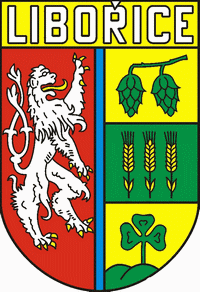 	Libořice č. p. 30					438 01 Žatec	IČO: 00556335Žádost o poskytnutí dotací, finančních darů a příspěvků z rozpočtu Obce Libořice na rok ………………	Název projektu: (obsah činnosti)(určitá jednorázová akce, celoroční činoost)	Žadatel:(úplný název, sídlo, bydliště – ulice, obec, PSČ, IČO, právní statut žadatele ¹)Bankovní spojení:(název banky, číslo účtu žadatele)Statutární zástupce:(jméno, příjmení, adresa, kontakt – e-mail, telefon, fax)Řešitel projektu – kontaktní osoba:(jméno, příjmení, adresa, kontakt – telefon, fax, e-mail)Celkové náklady na projekt nebo účel v KČ:Požadovaná výše příspěvku od obce Libořice:……………………………………………. Kč:			(…………………%)Finanční prostředky žadatele:(Vlastní prostředky, granty, dary atd.)……………………………………………..Kč			(…………………%)	Např. občanské sdružení, o. p. s., nadace, nezisková organizace aj.Časový harmonogram (realizace) projektu(začátek a konec projektu – nejpozději do 31. 12.)Žádost zpracoval(jméno, příjmení, podpis)Razítko a podpis statutárního zástupce žadatele(jméno, příjmení, funkce)Datum: